Section 2 – ReportSee attached reportsIn the quarter 3 report, there is a report on how we used the public health grant (£10.523m) in 2019-20. The grant was used to fund the mandated elements (the 0-19 Public Health Nursing service, National Child Measurement Programme, NHS Health Checks, Sexual Health services); discretionary but recommended services (Drug and Alcohol services); staffing and overheads; health improvement projects and work on the wider determinants of health. Wider determinants, also known as social determinants, are a diverse range of social, economic and environmental factors which impact on people’s health and further detail is provided in the report.The quarter 4 report was cancelled due to the COVID-19 response work.In response to requests from a number of people, the quarter 1 report for 2020-21 focuses on the COVID-19 pandemic.  The report has two sections: the first is epidemiological focusing on some of the available data; and the second part looks at some of the impacts and different aspects of the ways that people can maintain their health during the pandemic.  The report was written in advance of the meeting to allow it to go through the relevant channels for the Board.  As such, the data in the report only goes up to 14th June.  A verbal report will be presented to give the most up to date information.  Ward Councillors’ comments Financial Implications/Comments All of the services referenced in the update report are funded by the ring fenced annual public health grant, which for 2020-21 totals £11.150m.Legal Implications/Comments Legal note there are no specific implications and risks identified within this Report.  Any decisions undertaken in relation to the Public Health’s Quarterly Update for quarter 3 will be subject to any relevant governance considerations.Risk Management ImplicationsnoneEqualities implications / Public Sector Equality DutynoneCouncil PrioritiesThe broad work programme of public health is aligned with the council priorities outlined below. Building a Better Harrow Support those most in need Protecting Vital Public Services.Delivering a Strong local Economy for All Section 3 - Statutory Officer Clearance (Council and Joint Reports)Section 4 - Contact Details and Background PapersContact:  Carole Furlong, Director of Public Health	        Carole.Furlong@harrow.gov.ukBackground Papers:  none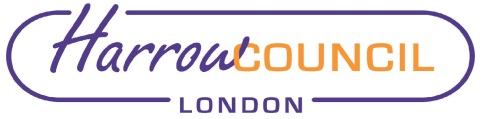 REPORT FOR:HEALTH AND WELLBEING BOARDHEALTH AND WELLBEING BOARDDate of Meeting:22 September 202022 September 2020Subject:Public Health Quarterly Update Report Public Health Quarterly Update Report Responsible Officer:Carole Furlong – Director of Public HealthCarole Furlong – Director of Public HealthPublic:YesYesWards affected:AllAllEnclosures:Public Health Quarterly Reports for Q3 2019-20 and Q1 2020-2021Public Health Quarterly Reports for Q3 2019-20 and Q1 2020-2021Section 1 – Summary and RecommendationsThe reports provides two quarterly public health reports: one for Q3 which details how the public health grant was spent in 2019-20 and for Q1 2020-21 which reviews the impact of COVID 19..Recommendations: This is for information.on behalf of the*Name:  Donna EdwardsChief Financial OfficerDate:  15/09/2020on behalf of the*Name:  Sarah InveraryMonitoring OfficerDate:  20 July 2020Name:  Corporate DirectorDate:  Ward Councillors notified: NO 